Ф А1.1-26-114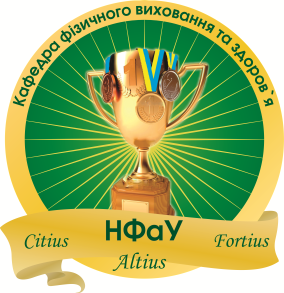 Календарно-тематичний план практичних занять          з фізичного виховання для студентів 2 курсу Спеціальна медична групаспеціальності 226 ФармаціяФ.м.16 (5,0д.) ін. – 01,02,03,04,05,06,07,08,09,10,11,12 гр.спеціальності 226 Фармація для іноземних громадян з країн СНД.Ф.м.16 (5,0д.) снд. – 01,02,03,04 гр.         (весняний семестр, 2017-2018 нр.)Завідувач кафедри фізичного вихованнята здоров’я 										В. С. Лобода№з/пНазва темиОбсяг у годинахДата проведенняБалиmin-maxЗмістовний модуль 7. Оздоровча гімнастика.Змістовний модуль 7. Оздоровча гімнастика.Змістовний модуль 7. Оздоровча гімнастика.Змістовний модуль 7. Оздоровча гімнастика.11ПЗ 11. Правила техніки безпеки на заняттях лікувальної фізичної культури. Вивчення та оволодіння основними рухами у оздоровчій гімнастики.422.01-04.02.2-312ПЗ 12. Техніка базових кроків танцювальної аеробіки. Загально-розвиваючі вправи на місці, без предметів.405.02-18.02.2-313ПЗ 13. Загально-розвиваючими вправами на основні групи м’язів із використанням предметів (малій м’яч, гумова стрічка). Елементарні вправи статичного стретчингу.419.02-04.03.2-314ПЗ 14. Удосконалення вправ з елементами хореографії. Вправи на фітболах. Удосконалення техніки виконання  вправ для рук без предметів, в різних напрямках, з різною амплітудою.405.03-18.03.2-415ПЗ 15. Удосконалення простих елементів за програмою стретчинг та вправами на розвиток постави.219.03-25.032-416ПЗ 16. Підсумковий контроль засвоєння ЗМ 7.2Всього за ЗМ 7.Всього за ЗМ 7.Всього за ЗМ 7.30-50Змістовний модуль 8. Оздоровча гімнастика для підвищення ППФП.Змістовний модуль 8. Оздоровча гімнастика для підвищення ППФП.Змістовний модуль 8. Оздоровча гімнастика для підвищення ППФП.Змістовний модуль 8. Оздоровча гімнастика для підвищення ППФП.17ПЗ 17. Удосконалення техніки виконання вправ вправ з елементами йоги направленні на гнучкість. Вивчення комплексу вправ з елементами йоги в парах.402.04-15.042-318ПЗ 18. Вивчення вправ простих танцювальних комбінацій. Складання вправ комплексу статичного стретчингу.416.04-29.042-419ПЗ 19. Загально-розвиваючими вправами з використання фітболу. Вправи на розвиток гнучкості.430.04-13.052-420ПЗ 20. Вивчення техніки базових кроків танцювальної аеробіки. Загально розвиваючі вправи на місці, без предметів.414.05-27.053-421ПЗ 21. Підсумковий контроль засвоєння ЗМ 8. Оцінка практичних умінь та навичок у розділі «Спеціальна медична група», а також підрахунок рейтингових балів за весняний семестр.428.05-10.0612-20Всього за ЗМ 8:Всього за ЗМ 8:Всього за ЗМ 8:30-50Всього за вивчення модуля 44060-100СУЯ НФаУРедакція 01Дата введення 20.03.2017  р.Стор. 4із 5